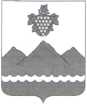 РЕСПУБЛИКА ДАГЕСТАНАДМИНИСТРАЦИЯ МУНИЦИПАЛЬНОГО РАЙОНА
«ДЕРБЕНТСКИЙ РАЙОН»ПОСТАНОВЛЕНИЕ«30» сентября 2022 г.                                                                                       №208Об утверждении Плана мероприятий («дорожной карты») по содействию развитии конкуренции в муниципальном районе «Дербентский район» на 2022-2025 годыВ целях внедрения в муниципальном районе «Дербентский район» Стандарта развития конкуренции, постановляю:Утвердить План мероприятий («дорожную карту») по содействию развитии конкуренции в муниципальном районе «Дербентский район» на 2022- 2025 годы (далее по тексту - План).Ответственным исполнителям мероприятий в сроки, установленные в Плане, представлять в Управление экономики и инвестиций администрации Дербентского района информацию о ходе реализации мероприятий Плана.Считать утратившим силу постановление администрации муниципального района «Дербентский район» № 29 от 6 февраля 2020 года «Об утверждении Плана мероприятий («дорожной карты») по содействию развитии конкуренции в МР «Дербентский район» на 2020-2021 годы.Контроль исполнения. настоящего постановления возложить на заместителя главы администрации муниципального района «Дербентский район» Бебетова И.А.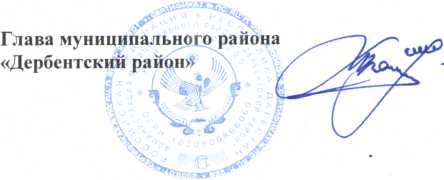                                                                                                            Рагимов М. Г.Утвержденопостановлением Администрациимуниципального района «Дербентский район»от «30» сентября 2022 г. №208(«дорожная карта») «По содействии развитию конкуренции в муниципальном район «Дербентский район» на 2022-2025 годы»1.6. Рынок бытовых услугПриложение к Плану мероприятий («дорожной карте») по содействию развитию конкуренции в МР «Дербентский район» на 2022-2025 годы Мероприятияпо содействию развитию конкуренции в МР «Дербентский район»№ п\пНаименование мероприятияФактическая информация о ситуации на рынке и проблематикаЦель мероприятияЦелевой показательПланируемое значение целевого показателяПланируемое значение целевого показателяПланируемое значение целевого показателяПланируемое значение целевого показателяОтветственный исполнитель№ п\пНаименование мероприятияФактическая информация о ситуации на рынке и проблематикаЦель мероприятияЦелевой показатель2022202320242025123456789101.1. Рынок услуг дошкольного образования1.1. Рынок услуг дошкольного образования1.1. Рынок услуг дошкольного образования1.1. Рынок услуг дошкольного образования1.1. Рынок услуг дошкольного образования1.1. Рынок услуг дошкольного образования1.1. Рынок услуг дошкольного образования1.1. Рынок услуг дошкольного образования1.1. Рынок услуг дошкольного образования1.1. Рынок услуг дошкольного образования1.1.1.Реализация мер, направленных на финансовое обеспечение получения дошкольного образования в частных дошкольных образовательных организацияхВ Дербентском районе функционируют 23 муниципальных дошкольных образовательных учреждения с охватом 2545 детей.Развитие сектора частных дошкольных образовательных организацийУдельный вес численности детей частных дошкольных образовательных организаций в общей численности детей дошкольных образовательных организаций, процентов22,22,32,5Управление образования МР «Дербентский район»1.2. Рынок медицинских услуг1.2. Рынок медицинских услуг1.2. Рынок медицинских услуг1.2. Рынок медицинских услуг1.2. Рынок медицинских услуг1.2. Рынок медицинских услуг1.2. Рынок медицинских услуг1.2. Рынок медицинских услуг1.2. Рынок медицинских услуг1.2. Рынок медицинских услуг1.2.1.Реализация мер направленных на сохранение и восстановление здоровья населенияВ муниципальном районе «Дербентский район» функционируют 41 государственных учреждения системы здравоохранения, направленных на повышение эффективности и качества услугОбеспечение высокого качества оказываемой медицинской помощиУровень удовлетворенности населения качеством медицинских услуг, оказываемых государственным и организациями здравоохранения(процентов)77788085ГБУ РД «ДербентскаяЦРБ» (по согласованию)1.3. Рынок услуг дополнительного образования детей1.3. Рынок услуг дополнительного образования детей1.3. Рынок услуг дополнительного образования детей1.3. Рынок услуг дополнительного образования детей1.3. Рынок услуг дополнительного образования детей1.3. Рынок услуг дополнительного образования детей1.3. Рынок услуг дополнительного образования детей1.3. Рынок услуг дополнительного образования детей1.3. Рынок услуг дополнительного образования детей1.3. Рынок услуг дополнительного образования детей1.3.1Создание условий для развития конкуренции на рынке услуг дополнительного образования детей, развитие социальноНа 2022 год в Дербентском районе функционируют 16 учреждений дополнительного образования. Из них: 7 ДЮСШ, 2ДДТ, 7ДШИ. Численность детей и молодежи в возрасте от 5 до 18Развитие сектора дополнительного образованияДоля детей и молодёжи в возрасте от 5 до 18 лет, получающих образовательные услуги в сфере дополнительного образования в организациях0000Управление образования МР «Дербентский район»ориентированных некоммерческих организаций в сфере дополнительного ' образованиялет, получающих услуги , по дополнительному образованию, составляет 1425 i (80% от общего количества) Частных учреждений пополни тельного образования в районе нет.частной формы собственности, осуществляющих образовательную деятельность по дополнительным общеобразовательным программам, процентов1.4. Рынок услуг жилищно-коммунального хозяйства1.4. Рынок услуг жилищно-коммунального хозяйства1.4. Рынок услуг жилищно-коммунального хозяйства1.4.1.Обеспечение работы формы обратной связи в информационно телекоммуникационной сети «Интернет»Flo представленной информации У1БУ «УЖКХ» МР «Дербентский район» в муниципальном образовании Дербентский район находятся 141 единиц многоквартирных домов. Деятельность по управлению жилищным фондом осуществляет МБУ «Управление жилищно- коммунального хозяйства» Концессионных соглашений по передаче имущества частным операторам в сфере жилищно- коммунального хозяйства, не заключеноПовышение эффективности контроля за соблюдением жилищного законодательства в муниципальном образованииНаличие электронной формы обратной связи в информационнотелекоммуникационной сети «Интернет»*1111МБУ«УправлениеЖКХ»1.4.2Заключение концессионных соглашений по передаче частным операторам жилищно-коммунального хозяйства предприятий, осуществляющих неэффективное управлениеПроцесс формирования конкурентной среды в жилищно- коммунальном хозяйстве затрудняют длительные процедуры и высокие цены на подключение к электрическим, газовым сетям, системам тепло и водоснабжения, высокий уровень физического износа основных фондов ЖКХ и устаревшие технологии , ограниченные инвестиционные ресурсы и затратные методы потребления жилищно-коммунальных услуг, низкая вовлеченность предприятий МСП оказании таких услуг как уборка придомовых территорий,Передача частным операторам на основе концессионных соглашений объектов ЖКХ всех муниципальных предприятий осуществляющих неэффективное управлениеКоличество объектов ЖКХ муниципальных предприятий, осуществляющих неэффективное управление переданных частным операторам на основе концессионных соглашений, в соответствии с графиками актуализированными на основании проведенного0000МБУ«УЖКХ»МР «Дербентский район»подъездов домов, озеленение придомовых территорий, мелкий ремонт домов, техническое обслуживания домовневысокий профессиональный уровень ИТР, подрядных организаций, управляющих компаний, ТСЖ и ЖСКанализа эффективности управления, единиц1.5. Розничнаяторговля1.5.1.Взаимодействие с органами местного самоуправления по улучшению конкуренции на потребительском рынке и повышению качества обслуживания населенияСовременный потребительский рынок города решает комплекс задач, ориентированных на наиболее полное удовлетворение спроса населения на потребительские товары и услуги в широком ассортименте, по доступным ценам и в пределах территориальной доступности при гарантированном качестве.В Дербентском районе 1336 малых и средних предприятия. Розничный товарооборот МР «Дербентский район составляет на 01,09.2022г. - 12185108 тыс. руб. Доля заказов на поставку товаров, выполнения работ, оказания услуг для государственных нужд составляет 25%.Обеспечение возможности широкого выбора товаров по ассортименту и качеству потребителямДоля хозяйствующих субъектов в общем числе опрошенных, считающих, что состояние конкурентной среды в розничной торговле улучшилось за истекший год, процентов77798085Управление экономикиМР «Дербентский район»1.5.2.Взаимодействие с органами администрации Дербентского района по увеличению количества рынков и ярмарок на территории Дербентского районаПо состоянию на 01.01.2022 на территории муниципального образования Дербентский район функционирует 1 универсальный рынок на 140 торговых местСоздание необходимых условий членам садово- огородных товариществ и ЛПХ для реализации собственной продукции в сезон ее массового производстваУвеличение количества рынков и ярмарок действующих на территории муниципального образования Дербентский район, единиц1223Управление экономикиМР «Дербентский район»1.6.1Создание условий, направленных на дальнейшее развитие сети хозяйствующих субъектов, оказывающих бытовые услуги населению.В муниципальном образовании Дербентский район осуществляют деятельность 18 организацийВ муниципальном образовании Дербентский район осуществляют деятельность 18 организацийОбеспечение равных условий деятельности хозяйствующих субъектов на рынке бытовых услугОбщее количество зарегистрированных хозяйствующих субъектов в сфере бытовых услуг на территории муниципального района «Дербентский район»28313538Администрации муниципального образования Дербентский район16.2Содействие в организации выездного обслуживания хозяйствующими субъектами, осуществляющими деятельность в сфере бытового обслуживания, жителей населённых пунктов, расположенных на территории муниципального района Дербентский район(МСП) бытового обслуживания. Высокими темпами развиваются услуги по ремонту и обслуживанию автомобилей. Салоны красоты и ателье(МСП) бытового обслуживания. Высокими темпами развиваются услуги по ремонту и обслуживанию автомобилей. Салоны красоты и ательеУвеличение охвата сельских и городских поселений обслуживанием в сфере бытовых услугУровень охвата населённых пунктов муниципального района «Дербентский район» обслуживанием в сфере бытовых услуг, процентов100100100100Администрации муниципального образования Дербентский районРаздел 2. Системные мероприятия по развитию конкурентной среды в муниципальномРаздел 2. Системные мероприятия по развитию конкурентной среды в муниципальномРаздел 2. Системные мероприятия по развитию конкурентной среды в муниципальномРаздел 2. Системные мероприятия по развитию конкурентной среды в муниципальномРаздел 2. Системные мероприятия по развитию конкурентной среды в муниципальномРаздел 2. Системные мероприятия по развитию конкурентной среды в муниципальномРаздел 2. Системные мероприятия по развитию конкурентной среды в муниципальномРаздел 2. Системные мероприятия по развитию конкурентной среды в муниципальномРаздел 2. Системные мероприятия по развитию конкурентной среды в муниципальномРаздел 2. Системные мероприятия по развитию конкурентной среды в муниципальномРаздел 2. Системные мероприятия по развитию конкурентной среды в муниципальном22.1. Совершенствование процессов управления2.1. Совершенствование процессов управления2.1. Совершенствование процессов управленияобъектами муниципальной собственностиобъектами муниципальной собственностиобъектами муниципальной собственностиобъектами муниципальной собственности2.1.1размещение на официальном сайте Российской Федерации для размещения информации о проведении торгов в сети «Интернет» и на официальном сайте уполномоченного органа в сети «Интернет» информационных сообщений о реализации государственного имущества муниципального образования Дербентский районразмещение на официальном сайте Российской Федерации для размещения информации о проведении торгов в сети «Интернет» и на официальном сайте уполномоченного органа в сети «Интернет» информационных сообщений о реализации государственного имущества муниципального образования Дербентский районОбеспечение равных условий доступа к информации о реализации имущества муниципального образования Дербентский район, путем размещения указанной информации на официальном сайте Российской Федерации для размещения информации о проведении торгов в сети «Интернет» и на официальном сайге уполномоченного органа в сети «Интернет»Доля размещенных на официальном сайте Российской Федерации для размещения информации о проведении торгов в сети «Интернет» и на официальном сайте уполномоченного органа в сети «Интернет» информационных сообщений о реализации имущества муниципального образования Дербентский район, в общем количестве подлежащих приватизации объектов в соответствии с утвержденной программой приватизации, процентов100100100100Управление земельных и имущественных отношений»1111|Отдел архитектуры и2.2.1разработка	административных регламентов предоставления муниципальных /слуг по подготовке и выдаче разрешений на строительство, реконструкцию и капитальный ремонт объектов капитального строительства(за исключением объектов индивидуального жилищного строи-Устранение административных барьеров, создание благоприятных условий для входа на рынок хозяйствующих субъектовПредоставление муниципальных подготовке и выдаче разрешений на строительство, реконструкцию и капитальный ремонт объектов капитального строительства(за исключением объектов индивидуального жилищного строительства)», по подготовке и выдаче разрешений на ввод в эксплуатацию построенных строений, единицградостроительства администрации МР «Дербентский район»2.3. Устранение избыточного-муниципального регулирования, а также снижение административных барьеров2.3. Устранение избыточного-муниципального регулирования, а также снижение административных барьеров2.3. Устранение избыточного-муниципального регулирования, а также снижение административных барьеров2.3. Устранение избыточного-муниципального регулирования, а также снижение административных барьеров2.3. Устранение избыточного-муниципального регулирования, а также снижение административных барьеров2.3. Устранение избыточного-муниципального регулирования, а также снижение административных барьеров2.3. Устранение избыточного-муниципального регулирования, а также снижение административных барьеров2.3. Устранение избыточного-муниципального регулирования, а также снижение административных барьеров2.3. Устранение избыточного-муниципального регулирования, а также снижение административных барьеров2.3. Устранение избыточного-муниципального регулирования, а также снижение административных барьеров2.3.1Проведение оценки регулирующего воздействия проектов муниципальных нормативных правовых актов муниципального образования Дербентский районВыявление положений, вводящих избыточные административные обязанности, запреты и ограничения для физических и юридических лиц в сфере предпринимательской деятельности или способствующих их введению, оказывающих негативное влияние на отрасли экономики муниципального образования Дербентский район, а также положений, способствующих возникновению необоснованных расходов в сфере предпринимательской и инвестиционной деятельностиДоля проектов муниципальных нормативных правовых актов муниципального образования Дербентский район, по которым была проведена оценка регулирующего воздействия в общем объеме проектов муниципальных нормативных правовых актов муниципального образования Дербентский район, подлежащих оценке регулирующего воздействия, процентов100100100100Управление экономикиМР «Дербентский район»2.4. Повышение мобильности трудовых ресурсов, способствующих повышению эффективности труда2.4. Повышение мобильности трудовых ресурсов, способствующих повышению эффективности труда2.4. Повышение мобильности трудовых ресурсов, способствующих повышению эффективности труда2.4. Повышение мобильности трудовых ресурсов, способствующих повышению эффективности труда2.4. Повышение мобильности трудовых ресурсов, способствующих повышению эффективности труда2.4. Повышение мобильности трудовых ресурсов, способствующих повышению эффективности труда2.4. Повышение мобильности трудовых ресурсов, способствующих повышению эффективности труда2.4. Повышение мобильности трудовых ресурсов, способствующих повышению эффективности труда2.4. Повышение мобильности трудовых ресурсов, способствующих повышению эффективности труда2.4. Повышение мобильности трудовых ресурсов, способствующих повышению эффективности труда2.4.1Наполнение информационно аналитической системы Общероссийская база вакансий «Работа в России», в том числе вакансиями с предоставлением жилья, заявленными работодателями муниципального образования Дербентский районОбеспечение открытости и доступности информации, направленной на повышение мобильности трудовых ресурсовКоличество вакансий, размещённых в информационно аналитической системе Общероссийская база вакансий «Работа в России», единиц25354045ГКУ РД ЦЗН в МР «Дербентский район»(по согласованию)2.5. Реализация молодёжной политики2.5. Реализация молодёжной политики2.5. Реализация молодёжной политики2.5.1Методическое и информационное обеспечение центров молодёжной политики, реализующих дополнительные общеразвивающие программы для молодёжи; информационное сопровождение, содействие организации и проведению мероприятий с молодёжью.Создание благоприятных условий для развития молодёжи, её талантов и способностей по направлениям: творческое и интеллектуальное развитие; поддержка и развитие массового молодёжного спорта и туризма;содействие экономической самостоятельности, поддержка и развитие молодёжного самоуправления; проведение мероприятий направленных на вовлечение молодёжи в предпринимательскую деятельность и другим.Количество действующих центров по реализации молодёжной политики, единиц0000Управление культуры, молодежи, спорта и туризма администрации МР «Дербентский район»№Наименование мероприятияРешаемая проблемаВид документа, мероприятияСрокивыполненияОжидаемые результатыИсполнители1234567ОбразованиеОбразованиеОбразованиеОбразованиеОбразованиеОбразованиеОбразование1. Рынок услуг дошкольного образования1. Рынок услуг дошкольного образования1. Рынок услуг дошкольного образования1. Рынок услуг дошкольного образования1. Рынок услуг дошкольного образования1. Рынок услуг дошкольного образования1. Рынок услуг дошкольного образования1.1.Введение системы персонифицированного финансирования. Субсидирование части расходов организаций, реализующих программы дошкольного образования, из республиканского бюджета РД на возмещение затрат, включая расходы на оплату труда, приобретение учебников и учебных пособий, средств обучения, игр, игрушек (за исключением расходов на содержание зданий и оплату коммунальных услуг)низкий уровень обеспеченности дошкольным и образовательными организациямиПостановлениеПравительства РД от 13 июня 2012 г. №203 "Об утверждении Порядка предоставления субсидий из республиканского бюджета Республики Дагестан частным образовательным организациям на реализацию основных общеобразовательных программ"по мере необходимостиобеспечение возможности выбора программ дошкольного образования и их субсидирование за счет бюджета как в муниципальных, так и в частных образовательных организациях; повышение доступности услуг дошкольного образованияУправление образования1.2.Предоставление субсидий на возмещение затрат на реализацию федерального государственного образовательного стандарта дошкольного образованиянедостаточная удовлетворенность качеством оказываемых услугПостановление Правительства РД от 20 мая 2009 г. №142 "О компенсации части родительской платы за содержание ребенка в государстве иных, муниципальных учреждениях и иных образовательных организациях в Республике Дагестан, реализующих основную общеобразовательную программу дошкольного образования"; информация на сайте МР «Дербентский район»по мере необходимости. постоянноинформация о качестве условий осуществления образовательной деятельности, независимая оценка качества образованияУправление образования2. Рынок услуг дополнительного образования детей2. Рынок услуг дополнительного образования детей2. Рынок услуг дополнительного образования детей2. Рынок услуг дополнительного образования детей2. Рынок услуг дополнительного образования детей2. Рынок услуг дополнительного образования детей2. Рынок услуг дополнительного образования детей2.1.Повышение информированности организаций, осуществляющих обучение, о мерах поддержки реализации программ дополнительного образования детейнедостаточная информированность, наличие административных барьероввнесение изменений в административные регламенты;постоянносоздание на официальном сайте подраздела "Дополнительное образование детей"; повышение уровня информированности организаций и населенияУправление образованияЖилищно-коммунальное хозяйствоЖилищно-коммунальное хозяйствоЖилищно-коммунальное хозяйствоЖилищно-коммунальное хозяйствоЖилищно-коммунальное хозяйствоЖилищно-коммунальное хозяйствоЖилищно-коммунальное хозяйство3. Рынок жилищного строительства (за исключением жилой застройки и индивидуального жилищного строительства)3. Рынок жилищного строительства (за исключением жилой застройки и индивидуального жилищного строительства)3. Рынок жилищного строительства (за исключением жилой застройки и индивидуального жилищного строительства)3. Рынок жилищного строительства (за исключением жилой застройки и индивидуального жилищного строительства)3. Рынок жилищного строительства (за исключением жилой застройки и индивидуального жилищного строительства)3. Рынок жилищного строительства (за исключением жилой застройки и индивидуального жилищного строительства)3. Рынок жилищного строительства (за исключением жилой застройки и индивидуального жилищного строительства)3.1.Обеспечение опубликования на официальных сайтах МР «Дербентский район» в информационно телекоммуникационной сети" "Интернет" актуальных планов формирования и предоставления прав на земельные участки в целях жилищного строительства, развития застроенных территорий, освоения территории в целях строительства стандартного жилья, комплексного освоения земельных участков в целях строительства стандартного жилья, в том числе на картографической основеотсутствие картографической основыинформация на официальном сайте МР «Дербентский район»по мере необходимостиповышение информированности участников градостроительных отношенийМКУ «Управление земельных иимущественных отношений» Отдел архитектуры и градостроительства3.2.Организация контроля за включением информации о наличии инженерной инфраструктуры в документацию о проведении аукциона по продаже (на право аренды) земельных участков под строительствоотсутствие информации о технологическом присоединенииинформация на официальном сайтепо мере необходимостиразмещение сведений о технических условиях подключения (технологического присоединения)объекта капитального строительства к сетям инженерно- технического обеспечения (электро-, тепло-, газо-, водоснабжения, водоотведения)в документации о проведении аукциона по продаже (на право аренды) земельных участков под строительствоМКУ «Управление земельных и имущественных отношенийОтдел архитектуры3.3.Обеспечение опубликования на сайте МР «Дербентский район в информационнотелекоммуникационной сети «Интернет» актуальных планов по созданию объектов инфраструктуры, в том числе на картографической основеОбеспечение опубликования на сайте МР «Дербентский район в информационнотелекоммуникационной сети «Интернет» актуальных планов по созданию объектов инфраструктуры, в том числе на картографической основенеактуальные схемы территориального планированияинформация на официальном сайте МР «Дербентский район»в соответствии с федеральным законодательств омповышение информированности участников градостроительныхМКУ «Управление земельных и имущественных отношений3.3.Обеспечение опубликования на сайте МР «Дербентский район в информационнотелекоммуникационной сети «Интернет» актуальных планов по созданию объектов инфраструктуры, в том числе на картографической основеОбеспечение опубликования на сайте МР «Дербентский район в информационнотелекоммуникационной сети «Интернет» актуальных планов по созданию объектов инфраструктуры, в том числе на картографической основенеактуальные схемы территориального планированияинформация на официальном сайте МР «Дербентский район»в соответствии с федеральным законодательств омотношений об актуальных планах по созданию объектов инфраструктурыЗемельных и имущественных отношений Отдел Архитектур ы и градостроительства3.4.Обеспечение проведения аукционов на право аренды земельных участков в целях жилищного строительства, развития застроенных территорий, освоения территории в целях строительства стандартного жилья, комплексного освоения земельных участков в целях строительства стандартного жильяОбеспечение проведения аукционов на право аренды земельных участков в целях жилищного строительства, развития застроенных территорий, освоения территории в целях строительства стандартного жилья, комплексного освоения земельных участков в целях строительства стандартного жильяотсутствие актуальной информации о земельных участкахинформация на официальном сайте МР «Дербентский район»постояннововлечение в хозяйственный оборот земельных участков, находящихся в муниципальной собственности ,в целях жилищного строительства, развития застроенных территорий, освоения территории в целях строительства стандартного жилья, комплексного освоения земельных участков в целях строительства стандартного жильяМКУ «Управление земельных и имущественных отношений» Отдела архитектуры4. Рынок строительства объектов капитального строительства, за исключением жилищного и дорожного строительства4. Рынок строительства объектов капитального строительства, за исключением жилищного и дорожного строительства4. Рынок строительства объектов капитального строительства, за исключением жилищного и дорожного строительства4. Рынок строительства объектов капитального строительства, за исключением жилищного и дорожного строительства4. Рынок строительства объектов капитального строительства, за исключением жилищного и дорожного строительства4. Рынок строительства объектов капитального строительства, за исключением жилищного и дорожного строительства4. Рынок строительства объектов капитального строительства, за исключением жилищного и дорожного строительства4. Рынок строительства объектов капитального строительства, за исключением жилищного и дорожного строительства4.1.4.1.Анализ допускаемых заказчиками нарушений при проведении муниципальных закупок на строительство объектов капитального строительства и учет результатов данного анализа при формировании документаций на проведение закупокНаличиеадминистративных барьеровинформация на официальном сайтепостоянноснижение количества нарушений при проведении закупок на строительство объектов капитального строительства.ЖКХобеспечение равного доступа участников на товарный рынок4.2Соблюдение принципов открытости и прозрачности при проведении торгов на право установки и эксплуатации рекламных конструкций, проведение торгов в электронном видеотсутствие информации о нормативноправовых актах, регулирующих сферу наружной рекламы в открытом доступе для хозяйствующих субъектовправовой акт; размещение информации на официальном сайтепостоянноповышение конкуренции и качества услуг в сфере наружной рекламыМКУ «Управление земельных и имущественных отношений» Отдел архитектурыРынок рекламыРынок рекламыРынок рекламыРынок рекламыРынок рекламыРынок рекламыРынок рекламы5. Сфера наружной рекламы5. Сфера наружной рекламы5. Сфера наружной рекламы5. Сфера наружной рекламы5. Сфера наружной рекламы5. Сфера наружной рекламы5. Сфера наружной рекламы5.1Выявление и осуществление демонтажа незаконных рекламных конструкций, развитие сегмента цифровых форматов ,внедрение современных и инновационных реклам носителейНарушение утвержденных правил размещения рекламных конструкцийПравовой акт, размещение информации на официальном сайтепостоянноРасширение рынка сбыта, возможность осуществления контроляМКУ «Управление земельных и имущественных отношений» Отдела архитектур ы5.2Актуализация схем размещения рекламных конструкцийНарушение утвержденных правил размещения рекламных конструкцийПравовой акт, размещение информации на официальном сайтепостоянноОткрытый доступ для хозяйствующих субъектовМКУ «Управление земельных и имущественных отношений» Отдела архитектур ы5.3Размещение на официальном сайте администрации МР «Дербентский район» перечня всех нормативно правовых актов регулирующих сферы наружной рекламыОтсутствие информации о нормативноправовых актах, регулирующих сферу наружной рекламы в открытом доступе для хозяйствующих субъектовПравовой акт, размещение информации на официальном сайтепостоянноОткрытый доступ для хозяйствующих субъектовМКУ «Управление земельных и имущественных отношенийОтдел архитектурыII. Системные мероприятия по содействию развитию конкуренции в МР «Дербентский район»II. Системные мероприятия по содействию развитию конкуренции в МР «Дербентский район»1.Разработка и проведение мероприятий, направленных на устранение (снижение)использованиепредельнооптимизация процедур муниципальных закупок,постоянноаналитическая справка; МКУ «Отдел методические	муниципальныханалитическая справка; МКУ «Отдел методические	муниципальныхслучаев применения способа закупки "у единственного поставщика", применение конкурентных способов определения поставщика, подрядчика, исполнителя путем проведения ( Открытого конкурса в электронной форме, электронного аукциона, конкурса с ограниченным участием в электронной форме, запрос котировок в электронной форме, запрос предложений в электронной форме),установление единых требований к процедурам закупкидопустимых объемов размещения "у единственного поставщика" (подрядчика, исполнителя)обеспечение прозрачности, гласности и доступности проведения муниципальных закупокрекомендациизакупок»2.Оказание поддержки социально ориентированным некоммерческим организациям и (или) субъектам малого и среднего предпринимательства, в том числе индивидуальным предпринимателям, и разработка мероприятий, направленных на поддержку негосударственного (немуниципального) сектора в таких сферах,- как дошкольное, общее образование, детский отдых и оздоровление, дополнительное образование детей, производство технических средств реабилитации для лиц с ограниченными возможностяминедостаточное участие негосударственных организаций, в том числе социально ориентированных некоммерческих организаций, в предоставлении гражданам услуг социальной сферысодействие развитию негосударственных (немуниципальных) социально ориентированных некоммерческих организацийпостоянноинформация на сайтеУправление экономики3.Опубликование и актуализация на официальном сайте в информационнотелекоммуникационной сети "Интернет" информации об объектах, находящихся в муниципальной собственности, включая сведения о наименованиях объектов, их местонахождении, характеристиках и целевом назначении объектов, существующих ограничениях их использования и обременениях правами третьих лицнедостаточный уровень эффективности управления муниципальным имуществомповышение эффективности управления муниципальным имуществомдо 1 января2023информация на официальном сайтеМКУ «Управление земельных и имущественных отношений»